Projet ballouneFait par :                                                                       Anthony Laplante	Émile JacquesDistance terre-lune :  384 000km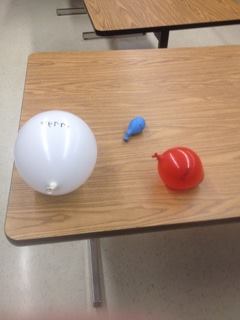 Distance terre-mars : 55 562 000kmCombien de temps pour aller sur la lune : 4 jours et 7 heuresCombien de temps pour aller sur mars : 6 mois aller et le retour 2 ans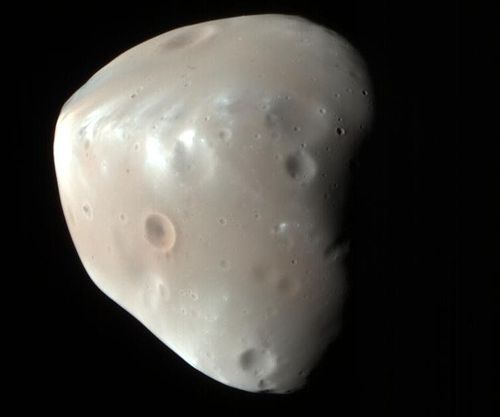 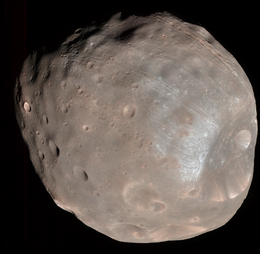             Phobos                                                                Deimos